SAŽETAK POZIVAPoziv za sufinanciranje  unaprjeđenja lučke infrastrukture u funkciji obalnog linijskog pomorskog prometaReferentna oznaka poziva: KK.07.4.2.05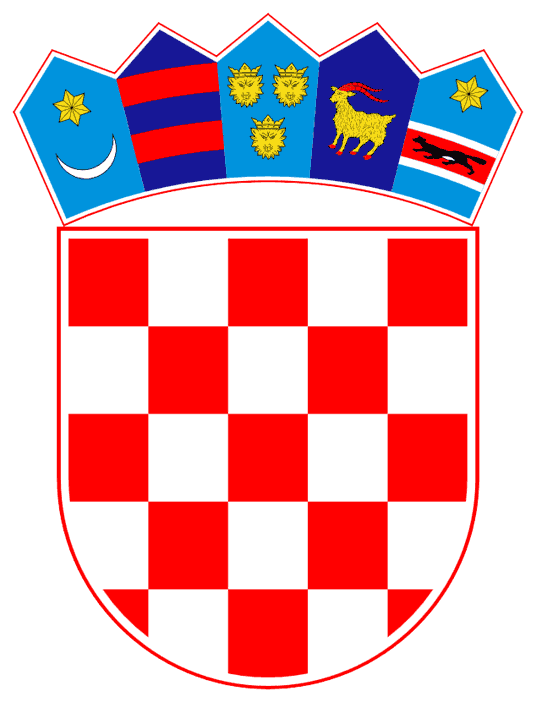 MINISTARSTVO MORA, PROMETA I INFRASTRUKTUREU Zagrebu, listopad 2017Poziv se objavljuje kao ograničeni postupak u modalitetu trajnog pozivaOvaj Poziv se financira izKohezijskog fondaCilj pozivaOpći cilj: poboljšanje integriranosti hrvatskih otoka u širu prometnu mrežu i savladavanje ključnih prepreka za lokalni gospodarski rast.Specifični cilj: financiranje izgradnje i modernizacije infrastrukture u lukama od županijskog i lokalnog značaja (sukladno članku 2, stavak 2 Zakona o pomorskom dobru i morskim lukama) s ciljem poboljšanja usluga prijevoza tijekom cijele godine bez obzira na pritisak turizma i time poboljšanje dostupnosti zapošljavanja, obrazovanja i drugih usluga otočnim zajednicama.  Ukupna raspoloživa sredstvaBespovratna sredstva dodjeljivat će se putem ograničenog postupka dodjele bespovratnih sredstava do krajnjeg roka za predaju projektnih prijava do 31.12.2018 ili do iskorištenja raspoloživih sredstava predviđenih za ovaj Poziv, ovisno što nastupi prije.Ukupna financijska sredstva u okviru ovog Poziva na dostavu projektnih prijedloga iznose 176.470.588,00 kn. Tablica 1. Raspoloživa sredstva po izvorima financiranjaProcijenjene vrijednosti projektnih prijedloga navedene u  Investicijskom planu razvoja luka otvorenih za javni promet Republike Hrvatske za razdoblje 2017.-2020. godine koji je službeno usvojen od strane ministra mora, prometa i infrastrukture (KLASA: 342-21/14-01/104; URBROJ: 530-01-17-204) u Zagrebu dana 01. lipnja 2017. godine kao službeni dokument Ministarstva mora, prometa i infrastrukture su indikativne, dok će se točan iznos bespovratnih sredstava po pojedinom projektnom prijedlogu temeljiti na podacima iz Studije izvodljivosti sa analizom troškova i koristi i Programu državnih potpora. Prijavitelj (Korisnik) se obvezuje iz vlastitih sredstava osigurati: sredstva za financiranje neprihvatljivih izdataka unutar Projekta, neovisno o trenutku njihovog nastanka.Aktivnosti projekta prijavljene za ovaj Poziv ne smiju biti dvostruko financirane.MMPI kao Posredničko tijelo razine 1 zadržava pravo ne dodijeliti sva raspoloživa bespovratna sredstva u okviru ovo Poziva. Raspoloživa sredstva po prijaviteljuMinimalni iznos bespovratnih sredstava koji se može dodijeliti po projektnom prijedlogu iznosi 1.175.000,00 kuna (Sredstva Europske unije + Sredstva državnog proračuna).Maksimalni iznos bespovratnih sredstava koji se može dodijeliti po projektnom prijedlogu iznosi do 58.800.000,00 kuna (Sredstva Europske unije + Sredstva državnog proračuna).Predviđeni intenzitet potporeNajviša stopa sufinanciranja iznosi do 100 % ukupno prihvatljivih troškova od čega postotak sufinanciranja prihvatljivih troškova iz sredstava Kohezijskog fonda (KF-a) može iznositi do najviše 85%, dok će se obavezni udio nacionalnog sufinanciranja od najmanje 15 % osigurati iz Državnog proračuna Republike Hrvatske.Prihvatljivi prijaviteljiUnaprijed definirani prijavitelji, sukladno člancima 74. i 75. Zakona o pomorskom dobru i morskim lukama, te temeljem  Investicijskog plana razvoja luka otvorenih za javni promet Republike Hrvatske za razdoblje 2017.-2020. godine koji je službeno usvojen od strane ministra mora, prometa i infrastrukture (KLASA: 342-21/14-01/104; URBROJ: 530-01-17-204) u Zagrebu dana 01. lipnja 2017. godine kao službeni dokument Ministarstva mora, prometa i infrastrukture, su luke otvorene za javni promet od županijskog i lokalnog značaja:1.	Lučka uprava Pula, Riva 2, 52100 Pula, sa projektom „Izgradnja nove obale podno Arene u Puli“2.	Županijska lučka uprava Cres – luka Cres, Jadranska obala 1,51557 Cres, sa projektom „Rekonstrukcija i dogradnja zapadnog dijela luke Cres“3.	Županijska lučka uprava Crikvenica – luka Crikvenica, Ulica Ivana Skomerže 2/I, 51260 Crikvenica, sa projektom „Dogradnja luke otvorene za javni promet županijskog značaja – Luke Crikvenica“4.	Županijska lučka uprava Mali Lošinj, Priko 64, 51550 Mali Lošinj,  sa projektom „Sanacija i produženje postojećeg pristana luke Unije - II faza“5.	Županijska lučka uprava Krk, Trg bana Josipa Jelačića 5, 51500 Krk, sa projektom „Dogradnja luke Baška“6.	Županijska lučka uprava Novalja, Dalmatinska ul., 53291, Novalja, sa projektom „Sanacija i rekonstrukcija luke Tovarnele“7.	Lučka uprava Senj, Obala Kralja Zvonimira 12, 53270 Senj, sa projektom „Trajektno pristanište nova rampa unutar lučkog područja Lučke uprave Senj u uvali Stinica“8.	Županijska lučka uprava Zadar – luka Tkon, Liburnijska obala 6/5, 23000 Zadar, sa projektom „Izgradnja trajektne luke Tkon“9.	Lučka uprava Splitsko-dalmatinske županije – Luka Hvar, Prilaz Braće Kaliterna 10, 21 000 Split, sa projektom „Dogradnja operativne obale Hvar“10.	Lučka uprava Splitsko-dalmatinske županije, Prilaz Braće Kaliterna 10, 21 000 Split, sa projektom „Dogradnja južnog lukobrana luka Jelsa“11.	Lučka uprava Splitsko-dalmatinske županije, Prilaz Braće Kaliterna 10, 21 000 Split, sa projektom „Dogradnja vanjskog veza  Drvenik“12.	Lučka uprava Splitsko-dalmatinske županije, Prilaz Braće Kaliterna 10, 21 000 Split, sa projektom „Dogradnja vanjskog veza  Sućuraj“13.	Lučka uprava Splitsko-dalmatinske županije, Prilaz Braće Kaliterna 10, 21 000 Split, sa projektom „Uređenje  luke  Stomorska“14.	Županijska lučka uprava Vela Luka, Ulica 58 br. 15, 20270 Vela Luka, sa projektom „Pomorsko-putnički terminal Vela Luka“15.	Županijska lučka uprava Rab, Ulica Biskupa Draga 2, 51280 Rab, sa projektom „Rekonstrukcija trajektne luke Mišnjak“16.	Županijska lučka uprava Rab, Ulica Biskupa Draga 2, 51280 Rab, sa projektom „Rekonstrukcija i sanacija obale u luci Rab i gata Pumpurela“17.	Županijska lučka uprava Zadar, Liburnijska obala 6/5, 23000 Zadar, sa projektom „Dogradnja gradske luke Sali na Dugom otoku“18.	Lučka uprava Šibensko-kninske županije, Obala hrvatske mornarice 4, 22000 Šibenik, sa projektom „Izgradnja trajektnog pristana u uvali Boci na otoku Zlarinu“19.	Lučka uprava Šibensko-kninske županije, Obala hrvatske mornarice 4, 22000 Šibenik, sa projektom „Izgradnja trajektnog pristana  u luci Kaprije“20.	Lučka uprava Splitsko-dalmatinske županije, Prilaz Braće Kaliterna 10, 21 000 Split, sa projektom „Uređenje obale Stari rad – Priko“21.	Lučka uprava Splitsko-dalmatinske županije, Prilaz Braće Kaliterna 10, 21 000 Split, sa projektom „Uređenje obale Supetar Vlačice“22.	Lučka uprava Splitsko-dalmatinske županije, Prilaz Braće Kaliterna 10, 21 000 Split, sa projektom „Uređenje dijela obale Pučišća“23.	Županijska lučka uprava Korčula, Trg Petra Šegedina 7, 20260 Korčula, sa projektom „Nova luka Korčula – luka Polačišće“24.	 , , sa projektom „Izgradnja trajektne luke Perna – Pelješac“25.	Županijska lučka uprava Dubrovnik, Obala Ivana Pavla II 1, 20000 Dubrovnik, sa projektom „Sanacija i rekonstrukcija rive u luci Donje Čelo – otok Koločep“26.	Županijska lučka uprava Korčula, Trg Petra Šegedina 7, 20260 Korčula, sa projektom „Sanacija lukobrana „Puntin“ – luka Korčula“27.	Županijska lučka uprava Korčula, Trg Petra Šegedina 7, 20260 Korčula, sa projektom „Izgradnja operativne obale u LT Dominče“28.	Županijska lučka uprava Korčula, Trg Petra Šegedina 7, 20260 Korčula, sa projektom „Sanacija lukobrana u luci „Račišće“Prihvatljive aktivnostiPrihvatljive aktivnosti koje će se financirati iz ovog poziva, a uključuju državne potpore su:Premještanje postojećih morskih luka, nadogradnju (osuvremenjivanje) postojeće i gradnja nove lučke infrastrukture za pružanje lučkih usluga povezanih sa obalnim linijskim pomorskim prijevozomPristaništa koja se koriste za vezivanje brodovaObalni zidoviLukobraniPlutajuće pontonske rampe u plimnim područjimaUnutarnji bazeniZemljište dobiveno nasipavanjem i melioracijomInfrastruktura za alternativna gorivaInfrastruktura za prihvat brodskog otpada i ostataka teretaJaružanje koje se ne smatra operativnim troškomOtkup zemljišta namijenjen  osnovnim funkcijama luke tj. zemljište se nalazi unutar područja luke i predstavlja investiciju u smislu unapređenja lučke infrastruktureCestovne prometnice unutar lučkog područja ako nisu otvorene za sve korisnike, tj. ako je pristup na njih ograničen.I slične aktivnosti u funkciji djelatnosti luke i koje su dostupne za korištenje samo i isključivo korisnicima luke (za koje se plaćaju određene naknade), a kojima se ne mogu koristiti ostale osobe bez plaćanja određenih naknada.Nabava i ugradnja potrebne opreme vezane uz prihvatljive aktivnosti u točki 1 Prihvatljive aktivnosti koje će se financirati iz ovog poziva, a ne uključuju državne potpore su:Premještanje postojećih morskih luka, nadogradnju (osuvremenjivanje) postojeće i gradnja nove lučke infrastrukture za pružanje lučkih usluga povezanih sa obalnim linijskim pomorskim prijevozomPristupne cestovne prometnice (financiranje javnim sredstvima se ne smatra potporom ako su pristupne cestovne prometnice kao i cestovne prometnice unutar lučkog područja u općoj uporabi – bez diskriminacije, naplate ili nekih drugih ograničenja kojima bi se davala prednost samo određenim korisnicima te otvorene za sve korisnike)Cestovne prometnice unutar lučkog područja ako su u otvorene za sve korisnike, tj. ako je pristup na njih omogućen svima bez naplate.Vodovodna, kanalizacijska, energetska, telefonska mreža,Objekti za sigurnost plovidbe u morskoj luci Čekaonice i mjesta za prodaju karataOtkup zemljišta izvan lučkog područja i namijenjenog za opću uporabu (prilazne ceste i slično) I slične aktivnosti, Aktivnosti vezane uz poboljšanje funkcija morskih luka za koje su izravno odgovorne lučke upraveNadgradnja infrastrukture vezane uz mjere kojima se unapređuje upravljanje i sigurnost prometa, kontrolu pomorskog prometa i slične aktivnosti, Rasvjeta unutar lučkog područjaAktivnosti koji doprinose energetskoj učinkovitosti luke, sigurnosnoj zaštiti luke, ekologiji lukeI slične aktivnosti,Nabava i ugradnja potrebne opreme vezane uz prihvatljive aktivnosti u točkama 3 i 4 a koje su povezane uz obalni linijski pomorski prijevoz, sigurnost plovidbe i slično Stručni nadzor građenja.Promidžba i vidljivostProvođenje aktivnosti promidžbe i vidljivosti koje moraju biti provedene u skladu s Uputama za korisnike sredstava – informiranje, komunikacija i vidljivost projekata financiranih u okviru Europskog fonda za regionalni razvoj (EFRR), Europskog socijalnog fonda (ESF) i Kohezijskog fonda (KF) za razdoblje 2014.-2020. (MRRFEU, lipanj 2015.).Upravljanje projektom i administracija Upravljanje projektom obuhvaća prihvatljive aktivnosti za realizaciju projekta:- Upravljanje aktivnostima projekta;- Administracija i tehnička koordinacija;- Izrada dokumentacije za nadmetanje; - Financijsko upravljanje;- Izvještavanje;- Ostale operativne aktivnosti u svezi s upravljanjem projektomNeovisna revizija projekta (ako ukupno prihvatljivi troškovi projekta navedeni u odredbama Posebnih uvjeta Ugovora premašuju 1.500.000,00 HRK.)Geografska ograničenjaPrihvatljiva lokacija provedbe projekta: Republika HrvatskaAdministrativni podaci (rok, oblik i mjesto podnošenja) Predložak adresiranja paketa/omotnice  Projektne prijave podnose se u zatvorenom paketu/omotnici, preporučeno s povratnicom ili osobnom dostavom, koristeći predložak adresiranja paketa/omotnice.Datum i točno vrijeme na paketu/omotnici predanom preporučenom pošiljkom s povratnicom, smatra se trenutkom predaje projektnog prijedloga na Poziv.Dostava izvršena poštom, nepreporučeno, smatra se valjanom, ali se kao dan podnošenja smatra dan zaprimanja u pisarnicu nadležnog tijela, a ne dan predaje pošti.Na omotnici/paketu primatelj će zabilježiti datum i točno vrijeme predaje projektne prijave.Projektne prijave poslane na način različit od gore navedenog (npr. faksom ili e-poštom) ili dostavljene na druge adrese bit će automatski odbačene.Projektna prijava (obrazac 1, 2, 3a i/ili 3b) podnosi se u tri (3) primjerka, u jednom izvorniku i dvije preslike na A4 formatu (s naznakom na prijavi: izvornik ili preslika) te svaka od njih mora biti uvezana i istovjetna. U slučaju razlike između izvornika i preslike, izvornik će se smatrati vjerodostojnim. Projektna prijava također mora biti podnesena u jednom (1) primjerku u elektroničkom formatu (DVD ili CD s oznakom R: CD/R, DVD/R) koji je istovjetan tiskanoj verziji. Svaki dokument mora biti u zasebnoj datoteci. U slučaju razlike između tiskanog i elektroničkog oblika, tiskani oblik će se smatrati vjerodostojnim.Popratna dokumentacija (prilozi koji dokazuju podatke navedene u prijavnom obrascu A) podnosi se u jednom (1) primjerku u elektroničkom formatu (DVD ili CD s oznakom R: CD/R, DVD/R). Svaki dokument mora biti u zasebnoj datoteci. Popratna dokumentacija ne mora biti podnesena u tiskanoj verziji.MMPI neće vršiti povrat zaprimljene dokumentacije. Prijavitelju se vraćaju neotvoreni samo projektni prijedlozi koji su dostavljene izvan roka ili su dostavljeni nakon zatvaranja ili privremene obustave Poziva.Projektne prijave se predaju u periodu od 31.10.2017. godine do 31.12.2018. godine.(Ukupna) Bespovratna sredstva 100%176.470.588,00 kn1.1 Sredstva Europske unije (85%)150.000.000,00 kn1.2 Sredstva Državnog proračuna (15%)26.470.588,00 knIspunite tražene podatke te izrežite i nalijepite na zatvoreni paket/omotnicu  POŠILJATELJ Naziv prijavitelja: ________________________________ Adresa prijavitelja: _______________________________ PRIMATELJ Ministarstvo mora, prometa infrastrukture, Uprava za strateško planiranje i EU fondove   Prisavlje 14,10000 Zagreb, HrvatskaPoziv na dostavu projektnih prijedloga „Poziv za sufinanciranje unaprjeđenja lučke infrastrukture u funkciji obalnog linijskog pomorskog prometa“Referentna oznaka Poziva:  KK.07.4.2.05“Ne otvarati prije službenog otvaranja projektnih prijedloga” 